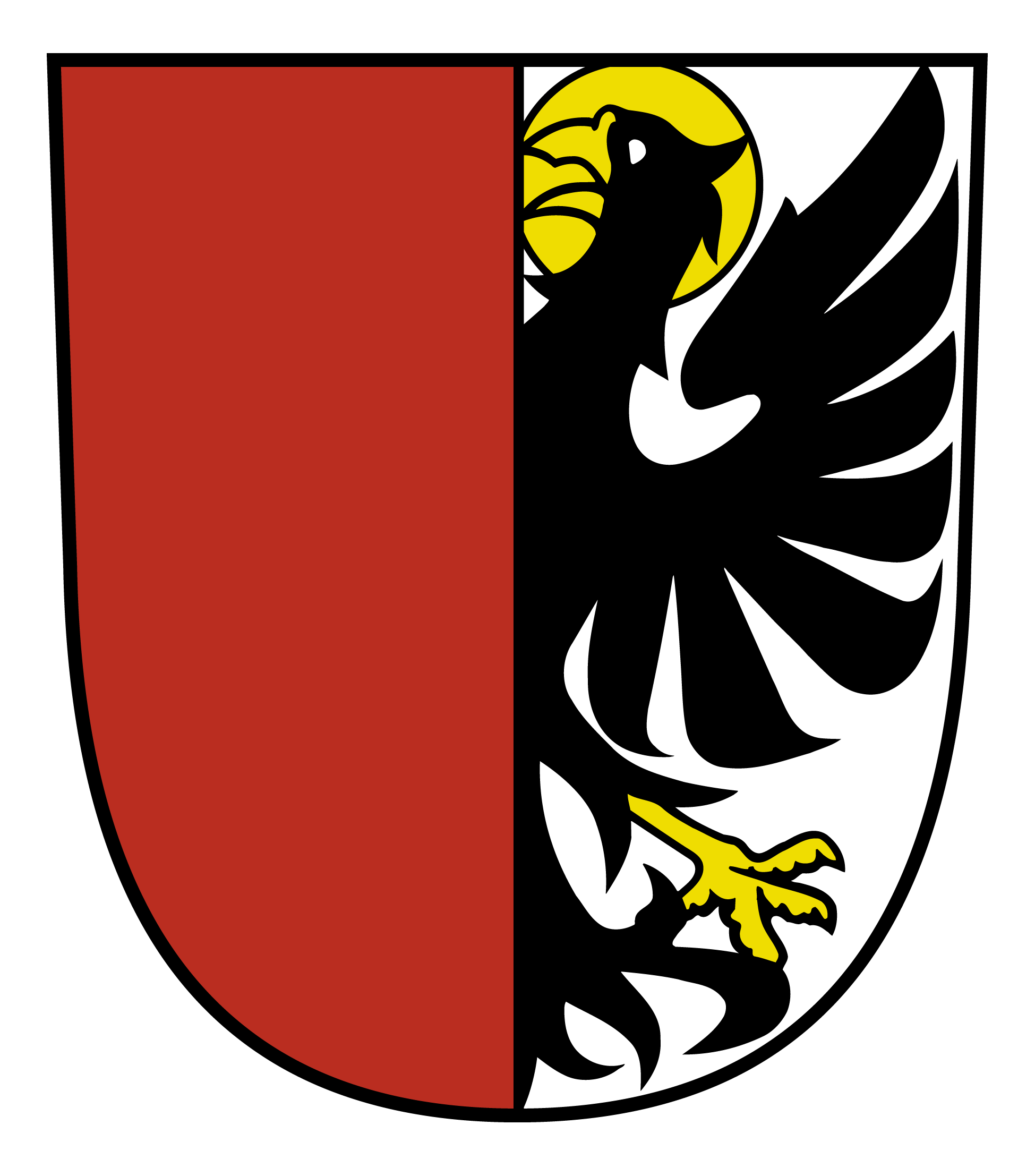 Město PilníkovNařízení města o zákazu některých forem prodeje v energetice na území obceZastupitelstvo města Pilníkov se na svém zasedání dne 16.05.2024 usnesením č. 14 usneslo vydat na základě ustanovení § 11p zák. č. 458/2000 Sb., energetický zákon, ve znění pozdějších předpisů, a v souladu s ustanovením § 11 odst. 1, § 84 odst. 3 a § 102 odst. 4 ve spojení s odst. 2 písm. d) zákona č. 128/2000 Sb., o obcích (obecní zřízení), ve znění pozdějších předpisů, toto nařízení:Čl. 1Úvodní ustanoveníPředmětem tohoto nařízení obce (dále jen „nařízení“) je stanovit, že některé formy prodeje zboží nebo poskytování služeb prováděné mimo obchodní prostory jsou při výkonu licencované činnosti držitelem licence nebo při výkonu zprostředkovatelské činnosti v energetických odvětvích dle zák. č. 458/2000 Sb., energetický zákon, ve znění pozdějších předpisů, v obci nebo v její části zakázány.Čl. 2Vymezení pojmůPro účely tohoto nařízení se vymezují formy prodeje: Podomním prodejem se rozumí prodej zboží nebo poskytování služeb provozovaný bez pevného stanoviště obchůzkou jednotlivých bytů, domů, budov apod. bez předchozí objednávky. Pochůzkovým prodejem se rozumí prodej zboží nebo poskytování služeb na veřejném prostranství s použitím přenosného nebo neseného zařízení (konstrukce, tyče, závěsného pultu, ze zavazadel, tašek a podobných zařízení) nebo přímo z ruky, přičemž není rozhodující, zda ten, kdo zboží nebo služby prodává či nabízí, se přemísťuje nebo postává na místě.Čl. 3Zakázané formy prodeje zboží a poskytování služebNa území města Pilníkov se podomní prodej a pochůzkový prodej, při výkonu licencované činnosti držitelem licence nebo při výkonu zprostředkovatelské činnosti v energetických odvětvích dle zák. č. 458/2000 Sb., energetický zákon, ve znění pozdějších předpisů, zakazují.Čl. 4Závěrečná ustanoveníPorušení povinností stanovených tímto nařízením se postihuje podle zvláštních právních předpisů).Toto nařízení nabývá účinnosti dnem 01.06.2024.Josef Červený                                                          Petr Jirásko                        Jméno Příjmení					Jméno Příjmení                          starosta                                                                  místostarosta